Knights Landing Sportsmen’s Club, Inc.	P,O, Box 5, Woodland, CA 95695	  (530) 304-0330	www.klscpheasants.com RULES OF CONDUCTHunters agree to indemnify and hold harmless the Knights Landing Sportsmen’s Club, Inc., River Garden Farms, the Landowners, it’s Officers, Agents, Servants and Employees from any and all claims, causes of action, suits occurring or resulting from any damages or loss to any person(s), including all persons to whom the hunter may be liable from any loss, damage, cause of action, claims or suits for damages whether intentional, negligent or arising from products liability, including but not limited to loss of property, goods, wares or merchandise, caused by, arising out of or in any way connected with the exercise by the hunter of the privileges herein granted.Hunters agree that the Knights Landing Sportsmen’s Club, Inc., River Garden Farms, The Landowners, it’s Officers, Agents, Servants and Employees shall not be responsible for any claims, causes of action or suits accruing or resulting from any damage, injury or loss to the hunter arising out or in any way connected with exercise by the hunter’s usage of any privilege herein granted when such damages results from actions or activities on the part of any person or persons not associated with the Knights Landing Sportsmen’s Club, Inc.You are a guest of the farmer.  Please act accordingly. Courtesy and respect for property are demanded as a condition of membership.  Do not litter.All California Department of Fish & Wildlife regulations must be strictly obeyed.Hunters will be allowed to let a family member or friend accompany them as a non-hunting person only.  The hunter further accepts all responsibility for any and all damages caused by said family member or friend.Your back tag must be worn and must be visible at all times while hunting in the KLSC hunting area.  Do not wear your back tag under your hunting coat or raingear.  If you must wear raingear, we suggest attaching a large Ziploc bag to the back of your raincoat. Your back tag may then be inserted or removed easily.You may hunt only in fields that are posted with the sign shown below.  You may not hunt anywhere that is not posted with this sign.  If you are going to hunt an area that is open to the general public, (railroad rights of way, etc.) or private ground that you have written permission to hunt, you must remove your KLSC back tag first. The use of copied back tags may be considered fraud and violators may be prosecuted.Members caught following the release vehicles are subject to immediate and permanent termination of membership in the Knights Landing Sportsmen’s Club, Inc.Firearms safety is required at all times.  Good judgment should be used whenever you are in close proximity to people, buildings, equipment, etc. Remember: If in doubt, DON’T SHOOT!Do not trespass on the property of others.  This will not be tolerated. Members of the Knights Landing Sportsmen’s Club caught trespassing may be subject to immediate and permanent termination of membership.Overnight camping on hunting grounds is prohibited unless hunter has written permission from landowner. The use of night vision devices is prohibited.The use of all-terrain vehicles (ATVs) is prohibited unless the hunter is disabled and licensed by the California Department of Fish and Wildlife (DFW) to use an ATV to hunt upland game.  The hunter must notify the Knights Landing Sportsmen’s Club of the use of the ATV and provide a copy of the DFW license prior to the use of the ATV.Driving on farmer roads in the River Garden Farms is prohibited during the hunting season.  Driving on farmer roads may result in termination of hunting privileges.If you see a Knights Landing Sportsman’s Club hunting area sign that has fallen down, please put it back up.  You will be protecting your own hunting privileges.  Each hunter is responsible for following all rules and regulations of the California Department of Fish and Wildlife.  CDFW regulations can be found at www.dfg.ca.gov KLSC does not allow hunting all day the Wednesday prior to Thanksgiving or Fridays before a pheasant plant.  The KLSC will release pheasants on select weekends only (weather permitting), but you may hunt both hunting areas the ENTIRE general pheasant season.  Plant days will be posted at the clubhouse and on KLSC webpage and Facebook pages, and may change at short notice.  It is the member’s responsibility to know when plant days are.All farmers’ roads are closed in the River Farm are and Sutter Basin throughout the season.When it rains, STAY OFF dirt roads. Dirt roads will be closed and posted when rainy and wet. NRA HUNTER’S CODE OF ETHICSI will consider myself a guest of the landowner, seeking his permission, and conduct myself so as to be welcome in the future.I will obey the rules of safe gun handling, and will courteously but firmly insist that others who hunt with me do the same.I will obey all game laws and regulations and will insist that my companions do likewise.I will do my best to acquire the marksmanship skills which ensure clean, sportsmanlike killsI will support conservation efforts which can ensure good hunting for the future generations of AmericaI will pass along to younger hunters the attitudes and skills essential to be outdoor sportsman.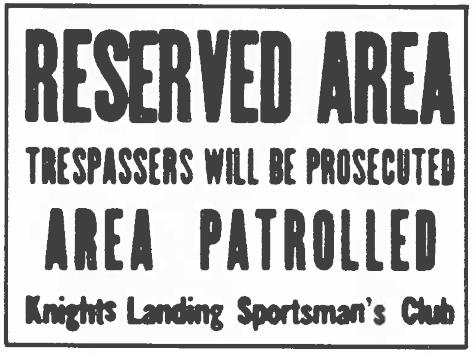 